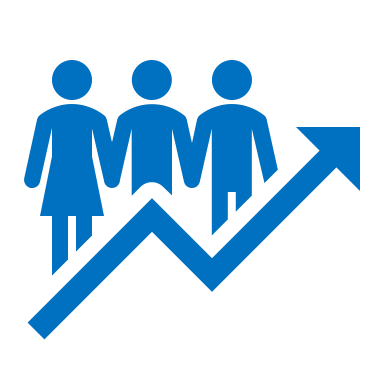 “Informatie leidt tot inspiratie, inspiratie leidt tot programmatie, activatie en evaluatie wat uiteindelijk leiden zal tot realisatie en appreciatie” (TDB)In het kader van de jaarlijkse bijscholingsplicht voor preventieadviseurs (artikel II.2-22) biedt Atasc Academy studiedagen aan inzake kennisdomeinen of vaardigheden waarover een preventieadviseur moet beschikken. (artikel II.4-29)De doelstelling van deze bijscholing is om je kennis en vaardigheden als preventieadviseur te upgraden. Ervaren professionals begeleiden u hierbij door het geven van informatie en nuttige tools. ‘To Take To work’In ons opleidingen aanbod staan tal van trainingen, bijscholingen en masterclasses die hiervoor in aanmerking komen. Ook organiseert Atasc Academy tweemaal per jaar een dag voor de preventieadviseur, ‘DAGPA’. .De DAGPA van 27 september aanstaande, omvat de volgende agenda:Voormiddag programma: Welkom bij Atasc: ochtendhapjes en drankjesActualisering: recente wetgeving en nuttige normenMeldingen en registratie van arbeidsongevallen, EHBO, bijna ongevallen, gevaarlijke situaties, handelingen en incidenten. 1e Het ontvangen van meldingen? 2e Hoe registreren? 3e Wat doen we ermee?Lunch Namiddag programma:Workshop: De veiligheidscultuur binnen de organisatie. Waar staan we, waar willen we heen? Tips en tricksQ&A sessie. Op voorhand aangebrachte vragen worden behandeld.PreventiemanagementTO1- 11‘DAGPA’ bijscholingsdag preventieadviseur 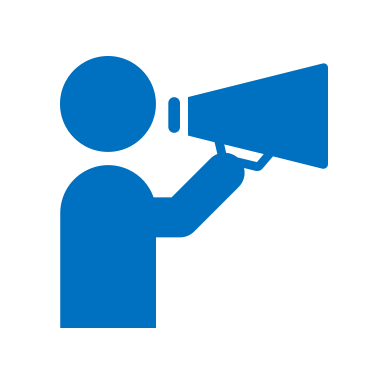 Nederlands 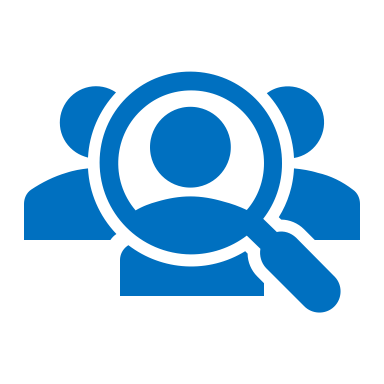 Preventieadviseurs niveau 1, 2 en 3, VGM-functionarissen, veiligheidscoördinatoren, de hiërarchische lijn en werkgevers, andere geïnteresseerden. 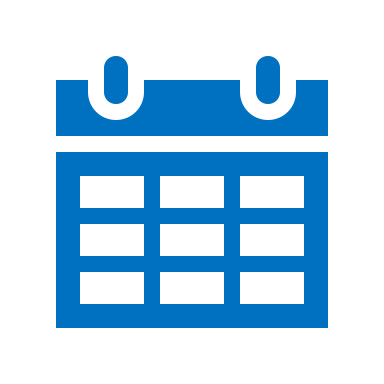 27/09/22 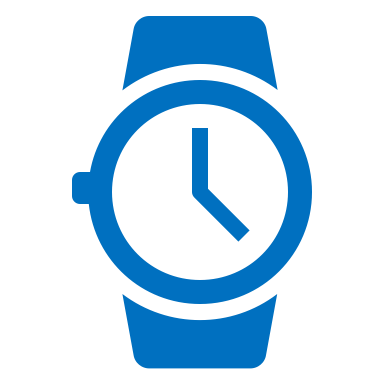 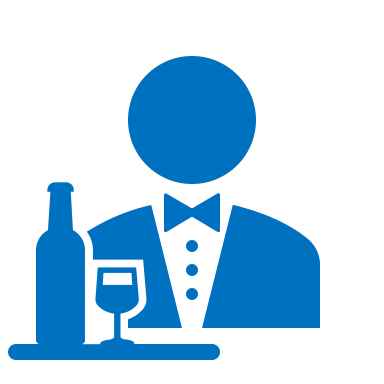 1 dag (8u) welkom 8.30u, aanvang 9.00u, einde 17.00u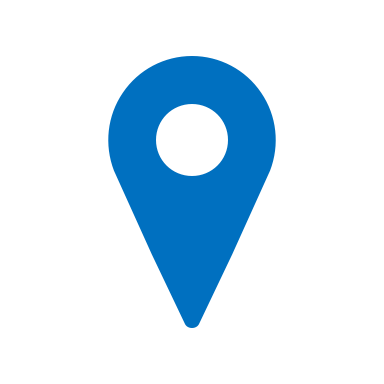 Open opleiding Campus NEXT-PRO, 9100 Sint-Niklaas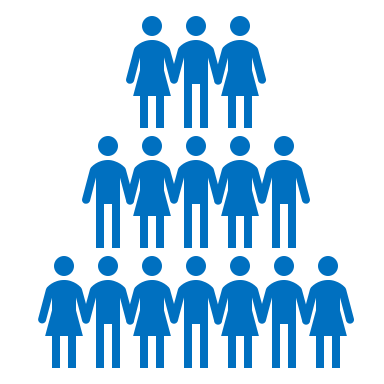 Nog plaatsen beschikbaar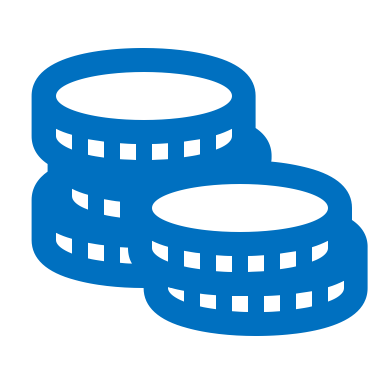 Open opleiding: 170 €/p In-company-opleiding op maat: Informeer vrijblijvend naar mogelijkheden en voorwaardenBespaar tot 30% via KMO-portefeuille 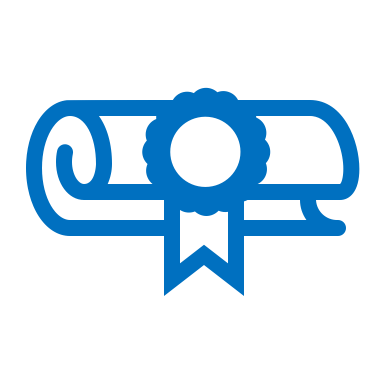 Bijscholingsattest preventie: “actualisering van de regelgeving”, “veiligheidscultuur”, “arbeidsongevallen en incidenten: melden, registreren en aanpakken.”